WITAM WAS WE WTOREK 2.06.20r.Dzisiejszy temat dnia : „ Bajeczki”- zajęcia muzyczno - ruchoweLink do piosenki : „ Bajeczki” – słuchanie piosenkihttps://www.youtube.com/watch?v=Sl7d6RvqTWM1. Na pólkach mieszkają książeczki.
W książeczkach mieszkają bajeczki.
Opowiem o nich wam, bo wszystkie dobrze znam.
Opowiem o nich wam, bo wszystkie dobrze znam.

2. W bajeczkach znajdziecie rycerzy,
Królewnę, co spała na wieży.
I dobrych wróżek sto, i czarownicę złą.
I dobrych wróżek sto, i czarownicę złą.

3. A kiedy się dziecko zasłucha,
To wróżki mu szepczą do ucha.
Pokochaj bajek świat na wiele, wiele lat.
Pokochaj bajek świat na wiele, wiele lat.Rozmowa kierowana pytaniami R.- Jakie postacie bajkowe występują w piosence/- Które z tych postaci są dobre, a które złe?Nauka piosenki.R. odtwarza piosenkę i prosi dziecko, by wykonywało w odpowiednich miejscach następujące ruchyPrzedstawiające poszczególne postacie:- I zwrotka- dziecko kładzie ręce na biodrach i lekko, z nogi na nogę, przenosi ciężar ciała w rytm piosenki.- II zwrotka- dziecko – rycerz kłania się, a następnie robi taneczny obrót wokół własnej osi, następnie wróżki machają ręką, czarownice i czarownicy robią groźną minę według własnego pomysłu.- III zwrotka- dziecko przedstawia zasłuchanie, kładzie złączone dłonie pod policzek i kołysząc się lekko; następnie razem z R. próbuje szeptać końcowe dwa wersy: Pokochaj bajek świat na wiele, wiele latZabawa ruchowa „ Wysoko –nisko”Dziecko maszeruje w różnych kierunkach. Na hasło: Książka wysoko!- stoi na palcach i unosi ręce jak najwyżej. Na hasło: Książka nisko!- zatrzymuje się, kuca i kładzie ręce na podłodze.Karta pracy: połącz postacie z bajek z ich cieniami.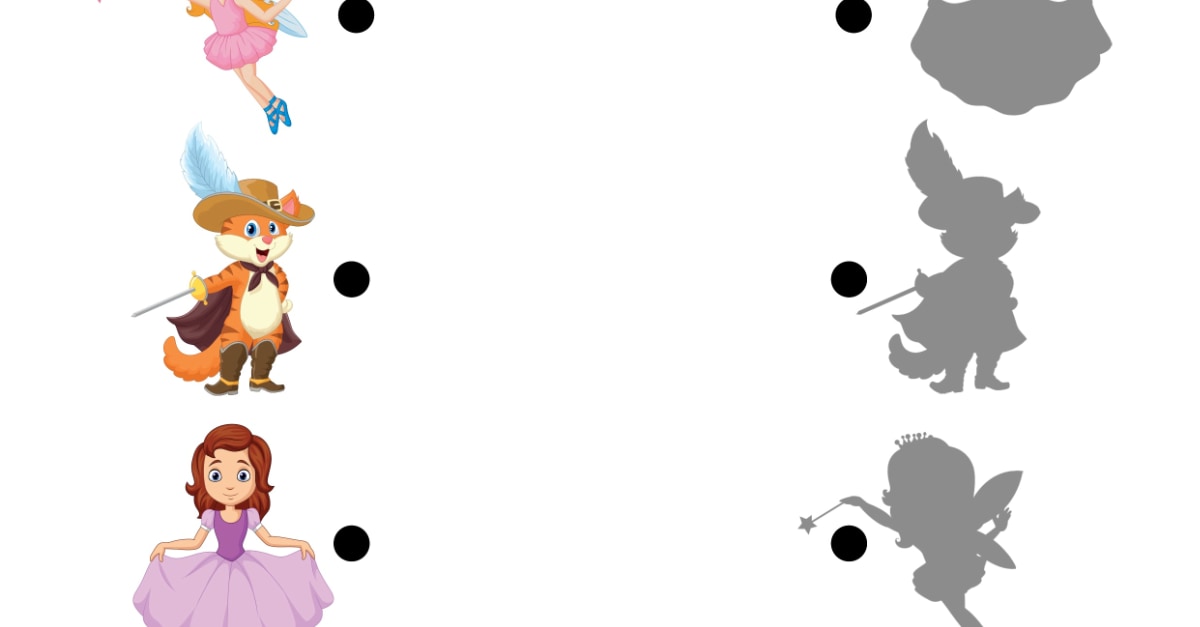 Miłej zabawy!